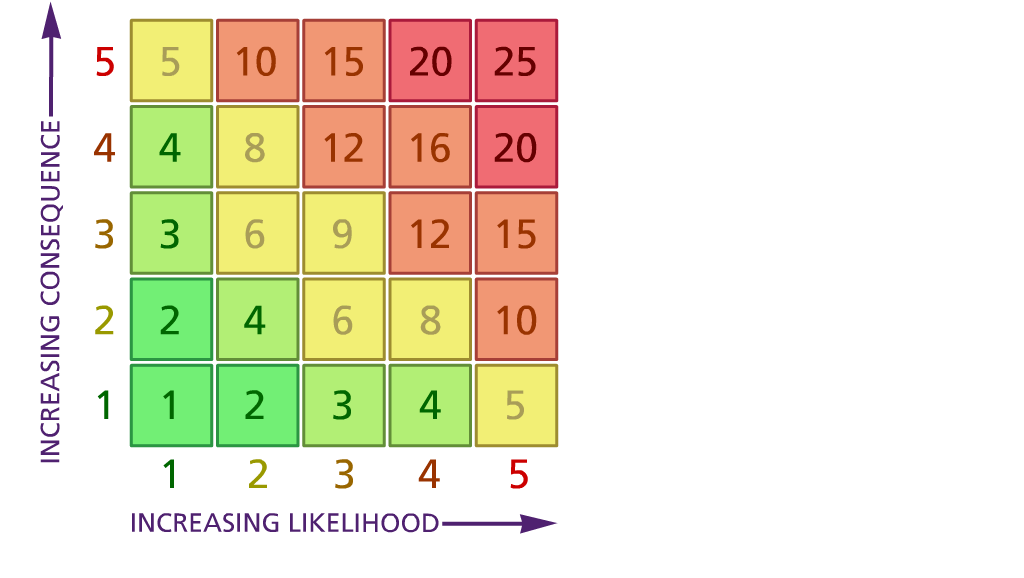 Likelihood:               Consequence:5 – Very likely         5 – Catastrophic4 – Likely                4 – Major 3 – Fairly likely        3 – Moderate2 – Unlikely             2 – Minor1 – Very unlikely     1 – Insignificant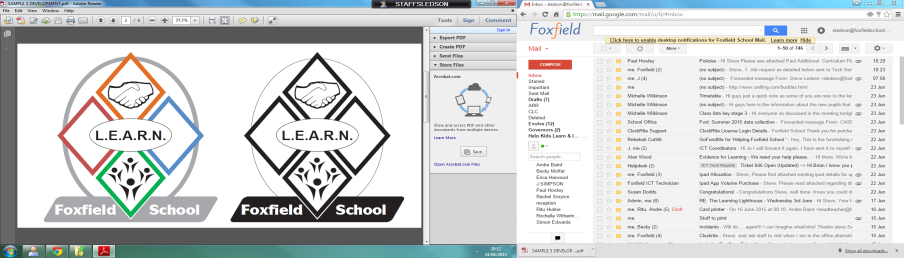 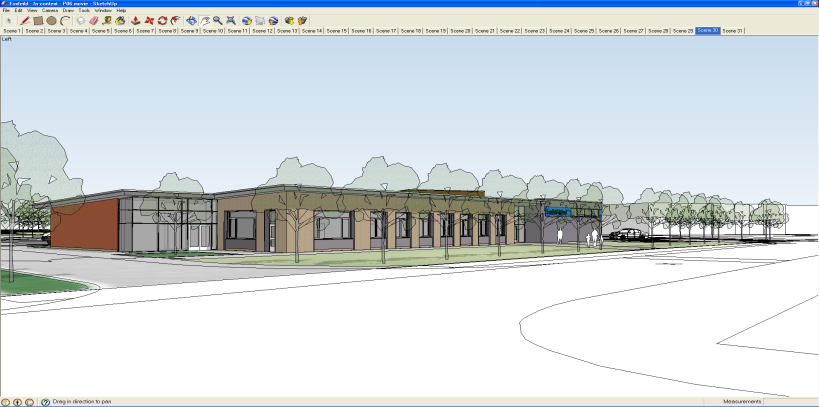 RA 029B Contingency Plan Step 4 Road Map 19th July 2021 v1Location or SchoolAddress:   Foxfield SchoolDate assessmentUndertaken 19/07/21Assessment undertaken by : Jeanne Fairbrother and Paul HowleyActivity or situation    Contingency Plan Step 4 Road Map 19th July 2021 Reviewdate: As required          Signature: 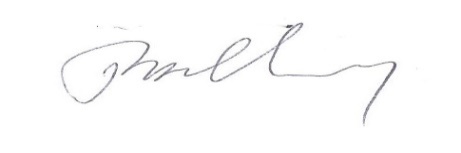 1) Hazard / Activity2) Who can be harmed and how?  3) What controls exist to reduce the risk?  Have you followed the hierarchy of controls (eliminate, substitute etc)?Risk Score ConsequenceX Likelihood4) Any further action.This should be included in the action plan below Schools failing to Collaborate with local authorities leading to localised outbreak of Covid cases  Staff, pupils, visitors, contractors increased risk of transmission of COVID 19Local authorities, directors of public health (DsPH) and PHE health protection teams (HPTs) are responsible for managing localised outbreaks. School liaises and responds to guidance from DPH& local PH Teams 3 x 2 = 6Failure to assess the risks of Covid to the school community leading to localised outbreak of Covid cases  Staff, pupils, visitors, contractors increased risk of transmission of COVID 19 School has assessed the reasonably foreseeable risks of transmission of COVID 19.  The risk assessment is regularly reviewed as circumstances in school and the public health advice changes. School monitors whether the controls in place are effective and working as intended.3 x 2 = 6Site failing to have outbreak management plans - stepping measures up and down to respond to Covid numbers locally  Staff, pupils, visitors, contractors increased risk of transmission of COVID 19School has a risk assessment for following the new guidance from July 19th, and this contingency plan risk assessment – for reverting to control measures in place prior to Step 4 if required to by Public Health. School has outbreak management plans outlining how we would operate if there were an outbreak in school or local area. School will call the DfE helpline on 0800 046 8687 and selecting option 1 for advice on the action to take in response to a positive case who will escalate the issue to the local health protection team where necessary and advise if any additional action is required, such as implementing elements of the outbreak management plan.School will consult local Public Health Teams to contain any outbreak by following local health protection team advice below:Wirral schools contact Wirral LA covid helpline 0151 666 3600 email: covidschoolsupport@wirral.gov.ukSchool will follow measures recommended by the Local Authority, Director of Public Health and local PHE health protection teams (HPTs) as part of our outbreak management responsibilities.All schools (except Early Years) From the date that school officially closes for summer, all MDS submissions will stop. From that point, Public Health at the Local Authority will be told of any outbreaks via NHS T&T.Early Years settings will need to continue to report cases to Ofsted as previously3 x 2 = 6Site not prepared to re-introduce Testing Staff, pupils, visitors, contractors increased risk of transmission of COVID 19Secondary schools and FE collegesSchool/College’s outbreak management plans cover the possibility that the Director of Public Health may reintroduce asymptomatic testing sites (ATS) if advised for settings in their area.School/College may have to advise to increase the use of home testing by staff, pupils and students. 3 x 2 = 6 Site not prepared to re-introduce Face coverings in line with guidance or instruction leading to wider infection.Staff, pupils, visitors, contractors increased risk of transmission of COVID 19Secondary schools and collegesSchool/College’s outbreak management plans cover the possibility that that it is advised that face coverings should temporarily be worn more widely in settings in their area.This may include face coverings in communal areas (for pupils Y7 and above and students) and/or classrooms (for both pupils, students and staff) apart from those with exemptions.3 x 2 = 6Site not prepared to re-introduce Shielding - CEV staff & pupils, pregnant staff leading to wider infection.Staff, pupils, visitors, contractors increased risk of transmission of COVID 19Shielding is currently paused it can only be reintroduced by national government in the event of a major outbreak that poses a significant risk to individuals on the shielded patient list (SPL), School/college’s outbreak management plan covers this possibility.All identified CEV & pregnant staff have individual risk assessments detailing the measures the setting has put in place to reduce risks to these staff, including how these protective measures have been reviewed as part of an updated workplace risk assessment.See clinically extremely vulnerable people.3 x 2 = 6Site failing to plan Residential educational visits with Covid precautions leading to wider infection.Staff, pupils, visitors, contractors increased risk of transmission of COVID 19All visits are risk assessed and include current local restrictions. School will consider carefully if the educational visit is still appropriate and safe. Only pupils who are attending the setting will go on an educational visit.3 x 2 = 6Site failing to plan Open days with Covid precautions leading to wider infection.Staff, pupils, visitors, contractors increased risk of transmission of COVID 19All such events are risk assessed and include current local restrictions. School will consider carefully if the event is still appropriate and safe. 3 x 2 = 6Site failing to plan transition or taster days with Covid precautions leading to wider infection.Staff, pupils, visitors, contractors increased risk of transmission of COVID 19All such events are risk assessed and include current local restrictions. School will consider carefully if the event is still appropriate and safe. 3 x 2 = 6Site failing to plan Parental attendance in settings with Covid precautions leading to wider infection.Staff, pupils, visitors, contractors increased risk of transmission of COVID 19School will take into account current local restrictions and risk assess all visitors to the premises. School will consider carefully if such visits are still appropriate and safe. 3 x 2 = 6Site failing to plan Performances in settings with Covid precautions leading to wider infection.Staff, pupils, visitors, contractors increased risk of transmission of COVID 19All such events are risk assessed and include current local restrictions. School will consider carefully if the event is still appropriate and safe. 3 x 2 = 6Site failing to plan Attendance restrictions with Covid precautions leading to wider infection.Staff, pupils, visitors, contractors increased risk of transmission of COVID 19Secondary schoolsIf some attendance restrictions are needed, all vulnerable children and young people, children of critical workers, pupils in years 10, 11, 12 and 13, and other pupils who were due to take external exams this academic year should still be allowed to attend.If attendance is restricted further, vulnerable children and young people and children of critical workers should still be allowed to attend.Special schools If attendance restrictions are needed DfE’s attendance expectations in special schools will remain in line with the equivalent age groups in mainstream schools.provision will be operating during school term-time and/or school holidays.3 x 2 = 6  Risk Rating                                         Action Required20 - 25Unacceptable – stop activity and make immediate improvements10 - 16Urgent action – take immediate action and stop activity, if necessary, maintain existing controls vigorously 5 - 9Action – Improve within specific timescales3 - 4Monitor – but look to improve at review or if there is a significant change1 - 2Acceptable – no further action but ensure controls are maintained & reviewed5. Action planResponsibleCompleted12345678910Action plan agreed by (NAME & DATE)